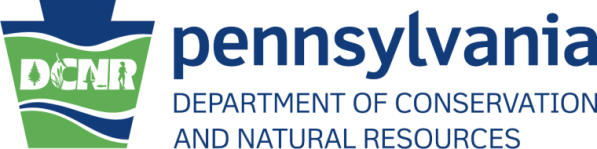 V: PRESQUE ISLE STATE PARK SPECIAL EVENT APPLICATION_______     _______SPONSOR Nameis applying for use of Presque Isle State Park on the date(s) of_______     _______Month, Day(s), Yearfor_______     _______Name of Proposed EventThe following information describes our proposed event:Event Contact Person      ______________________________Mailing Address of Contact      ___________________________		          __________________________________Telephone of Contact      ____________________________________Email Address of Contact      ________________________________Requested Times of Event      ________________________________Requested Set up Dates and Times      ___________________________Requested Tear Down Dates and Times      __________________________Estimated Number of Participants      ________________________________Estimated Number of Spectators      _________________________________Estimated Number of Vendors      ________________________________Estimated Number of Tents      __________________________________Which category does this event fall under?	 General  Promotional/Commercial   Volleyball    Fishing Tournament   WeddingIs this event expected to generate a profit?  Yes   NoLocation(s) in the Park Requested: Beach 1    Beach 11    Boat Launch Areas   Perry Monument Rotary Pavilion   Cookhouse Pavilion Volleyball CourtsOther__________________________________Describe your event and list all activities that would be incorporated into this event.      If there is any additional information about your event and/or organization that you would like to provide, please do so in the space below.      NOTICE: A permit, when issued upon this application, and the right to exercise the privileges granted thereby, is subject to the regulations of the Pennsylvania Department of Conservation and Natural Resources, Millcreek Township, and Presque Isle State Park’s Special Event Guidelines.  Your signature on this application shall be sufficient evidence of your familiarity with these regulations and guidelines, and these conditions.All requirements must be met prior to the first day of set up, to include payment of fees, evidence of liability insurance, and any other necessary permits.  Failure to do so will be grounds for cancellation of event and non-refund of fees paid to date.Event SPONSOR or Representative/Title						    Date